Cover SheetThis cover sheet must be completed as part of the application for the Mary Ewart Junior Research Fellowship in Economics and submitted with all other application materials: A covering letter, highlighting your suitability and motivation for the postA job market paper (i.e. a sample of written work)A curriculum vitae with details of qualifications, experience, current research interests and publicationsCompleted applications must be received by the closing date of noon on Monday, 20 December 2021Interviews are currently scheduled for 1 February 2022Candidates should also ask three referees to write directly to the Tutorial and Graduate Officer at Somerville College by the closing date for applications (noon, Monday, 20 December 2021).                               www.some.ox.ac.uk                                                                                                            www.some.ox.ac.uk For Office use:          No                             AckPersonal detailsPersonal detailsPersonal detailsPersonal detailsPersonal detailsSurname:First name:First name:Title: Title: Email:Email:Telephone number(s):Telephone number(s):Telephone number(s):National insurance number: National insurance number: National insurance number: National insurance number: National insurance number: Home address:Home address:Home address:Home address:Home address:Correspondence address if different:Correspondence address if different:Correspondence address if different:Correspondence address if different:Correspondence address if different:Right to work in the UK*Right to work in the UK*Right to work in the UK*Right to work in the UK*Right to work in the UK*Do you have right to work in the UK? __________(yes/no)If no, will you require visa sponsorship?_________(yes/no)If yes to q.2 please give details (e.g. skilled worker, global talent)_____________________*please note this information does not form part of the selection process but it is helpful to know for administrative purposes should you be offered the postDo you have right to work in the UK? __________(yes/no)If no, will you require visa sponsorship?_________(yes/no)If yes to q.2 please give details (e.g. skilled worker, global talent)_____________________*please note this information does not form part of the selection process but it is helpful to know for administrative purposes should you be offered the postDo you have right to work in the UK? __________(yes/no)If no, will you require visa sponsorship?_________(yes/no)If yes to q.2 please give details (e.g. skilled worker, global talent)_____________________*please note this information does not form part of the selection process but it is helpful to know for administrative purposes should you be offered the postDo you have right to work in the UK? __________(yes/no)If no, will you require visa sponsorship?_________(yes/no)If yes to q.2 please give details (e.g. skilled worker, global talent)_____________________*please note this information does not form part of the selection process but it is helpful to know for administrative purposes should you be offered the postDo you have right to work in the UK? __________(yes/no)If no, will you require visa sponsorship?_________(yes/no)If yes to q.2 please give details (e.g. skilled worker, global talent)_____________________*please note this information does not form part of the selection process but it is helpful to know for administrative purposes should you be offered the postAcademic qualificationsAcademic qualificationsAcademic qualificationsAcademic qualificationsAcademic qualificationsBrief Description of Proposed Research TopicBrief Description of Proposed Research TopicBrief Description of Proposed Research TopicBrief Description of Proposed Research TopicBrief Description of Proposed Research TopicRefereesRefereesRefereesRefereesRefereesName of first referee:Name of first referee:Email address:Email address:Email address:Name of second referee:	Name of second referee:	Email address:Email address:Email address:Name of third referee:	Name of third referee:	Email address:Email address:Email address:Please note that it will be the responsibility of the applicant to ensure that references are submitted by the deadline of 12 noon, on Monday, 20th December 2021, as referees will not be approached by the College. Please do not send more than three references; additional references will not be considered.Please note that it will be the responsibility of the applicant to ensure that references are submitted by the deadline of 12 noon, on Monday, 20th December 2021, as referees will not be approached by the College. Please do not send more than three references; additional references will not be considered.Please note that it will be the responsibility of the applicant to ensure that references are submitted by the deadline of 12 noon, on Monday, 20th December 2021, as referees will not be approached by the College. Please do not send more than three references; additional references will not be considered.Please note that it will be the responsibility of the applicant to ensure that references are submitted by the deadline of 12 noon, on Monday, 20th December 2021, as referees will not be approached by the College. Please do not send more than three references; additional references will not be considered.Please note that it will be the responsibility of the applicant to ensure that references are submitted by the deadline of 12 noon, on Monday, 20th December 2021, as referees will not be approached by the College. Please do not send more than three references; additional references will not be considered.Criminal recordCriminal recordCriminal recordCriminal recordPlease note any criminal convictions except those 'spent' under the Rehabilitation of Offenders Act 1974.  If none please state.  Please note any criminal convictions except those 'spent' under the Rehabilitation of Offenders Act 1974.  If none please state.  Please note any criminal convictions except those 'spent' under the Rehabilitation of Offenders Act 1974.  If none please state.  Please note any criminal convictions except those 'spent' under the Rehabilitation of Offenders Act 1974.  If none please state.  Please note any criminal convictions except those 'spent' under the Rehabilitation of Offenders Act 1974.  If none please state.  Where did you find out about this vacancy?Where did you find out about this vacancy?Where did you find out about this vacancy?Where did you find out about this vacancy?Where did you find out about this vacancy?Declaration  Declaration  Declaration  Declaration  Declaration  I confirm that the above information is complete and correct and that any untrue or misleading information will give the Colleges the right to terminate any employment contract offered.Signed:  ……………………………………………………………….……..                 Date:  ……………..………………..I confirm that the above information is complete and correct and that any untrue or misleading information will give the Colleges the right to terminate any employment contract offered.Signed:  ……………………………………………………………….……..                 Date:  ……………..………………..I confirm that the above information is complete and correct and that any untrue or misleading information will give the Colleges the right to terminate any employment contract offered.Signed:  ……………………………………………………………….……..                 Date:  ……………..………………..I confirm that the above information is complete and correct and that any untrue or misleading information will give the Colleges the right to terminate any employment contract offered.Signed:  ……………………………………………………………….……..                 Date:  ……………..………………..I confirm that the above information is complete and correct and that any untrue or misleading information will give the Colleges the right to terminate any employment contract offered.Signed:  ……………………………………………………………….……..                 Date:  ……………..………………..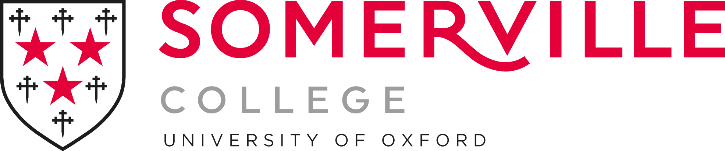 